Home Learning Activities 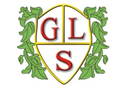 Class: P3     Week:7   Week Beg: 4th MayMathsWhen shown 2 numbers can you identify which one is the biggest and which one is the smallest?MathsPractise ordering and matching coins on EspressoMathsWrite some number sentences for a family member to solve.MathsExplore the words ‘thick’ and ‘thin’.Can you find items that are thick and thin in your house?MathsPlay Maths games on  TopmarksEnglishKeep a daily diary of your time at home. What did you do today? EnglishDraw a picture of yourself as a superhero.  Write your name and identity. What are your powers?EnglishRead your book for 20 minutes a day PhonicsCan you sort real words from fake words?  ‘Buried treasure’ on www.phonicsplay.co.uk is great for this.PhonicsListen to the Jolly Phonics song on YouTube.HandwritingMake some patterns! You could draw patterns on paper, use a water pistol outside, draw in sand/rice/shaving foam or you could use paint! 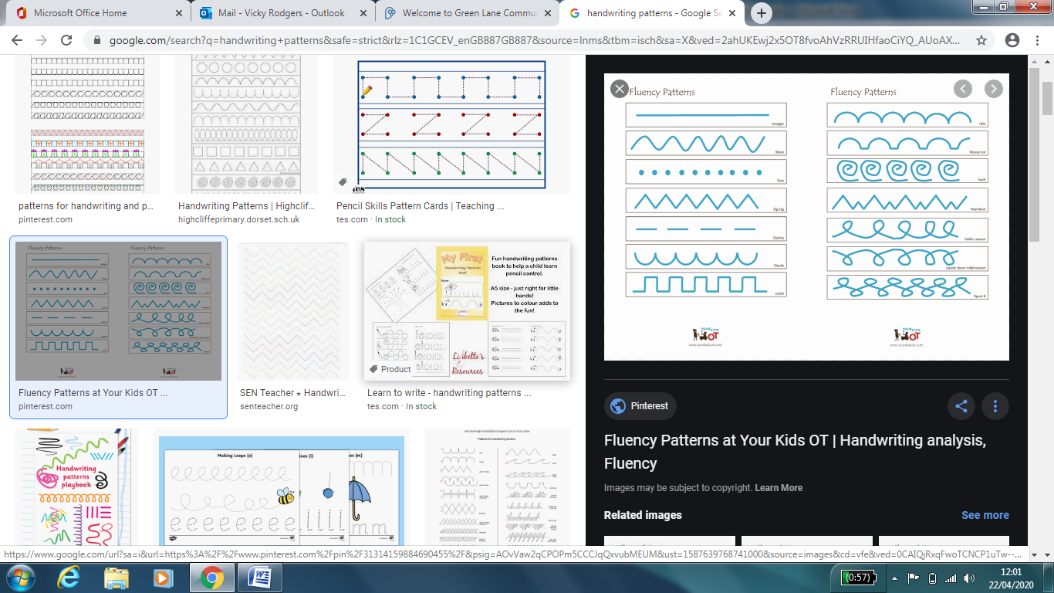 PSHETell everyone in your house something you like and admire about them.ArtLook in a mirror and draw a picture of yourself(self-portrait)ComputingTalk about how we can stay safe when we are online. Think and write down 5 rules to help you stay safe online.TopicCan you find out what countries make up the UK?  Which country do we live in?PEHave a go at the Joe Wicks workout on YoutubePETurn on your favourite songs and dance along. PEJoin in with some yoga (try cosmic kids on youtube)TopicThink of some interview questions for a family member (bonus points if it is a family member who doesn't live with you!)This could include....  what your favourite toy growing up? Where did you grow up? How many siblings did you have?Ring up the family member and write down their answersSpanishLook on Youtube for songs about greetingd. Sing along to a few. 